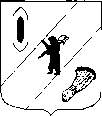 АДМИНИСТРАЦИЯ  ГАВРИЛОВ-ЯМСКОГОМУНИЦИПАЛЬНОГО  РАЙОНАПОСТАНОВЛЕНИЕ24.12.2014   № 1907  О внесении изменений в муниципальную целевую программу «Патриотическое воспитание граждан Российской Федерации, проживающих на территории Гаврилов-Ямского муниципального района» на 2014-2015 гг.	В целях оптимизации расходов и эффективного использования бюджетных средств, руководствуясь ст. 31 Устава Гаврилов-Ямского муниципального района,АДМИНИСТРАЦИЯ МУНИЦИПАЛЬНОГО РАЙОНА ПОСТАНОВЛЯЕТ:1. Внести в муниципальную целевую программу «Патриотическое воспитание граждан Российской Федерации, проживающих на территории Гаврилов-Ямского муниципального района» на 2014-2015 гг., утвержденную постановлением Администрации Гаврилов-Ямского муниципального района от 31.12.2013 г. №1966 следующие изменения:1.1.В паспорте программы в строке «Объемы и источники финансирования» второй и третий столбец читать в новой редакции «На 2014 год всего – 130,00 тыс. рублей, из них: средства бюджета муниципального района –  80,00 тыс. рублей, средства областного бюджета 50,00 тыс. рублей. На 2015 год всего – 100,00 тыс. рублей, из них: средства бюджета муниципального района - 50,00 тыс. рублей, средства областного бюджета – 50,00 тыс. рублей».1.2.Раздел программы V «Ресурсное обеспечение Программы. Общая потребность в ресурсах» читать в новой редакции (Приложение 1). 1.3.Перечень программных мероприятий читать в новой редакции (Приложение 2).2. Контроль за исполнением постановления возложить на первого заместителя Главы Администрации Гаврилов - Ямского муниципального района Забаева А.А.3. Постановление опубликовать в районной массовой газете «Гаврилов-Ямский вестник» и разместить на официальном сайте Администрации Гаврилов-Ямского муниципального района.4. Постановление вступает в силу с 01.01.2015г.Глава Администрациимуниципального района                                                          В.И.СеребряковПриложение 1                                                                                          к постановлению Администрации                                                                                            муниципального района                                                    от 24.12.2014        №  1907 V. Ресурсное обеспечение Программы.Общая потребность в ресурсах                                                                                                                          Приложение 2                                                                                          к постановлению Администрации                                                                                            муниципального района                                                    от  24.12.2014      № 1907 Перечень программных мероприятий СПИСОК  ИСПОЛЬЗОВАННЫХ СОКРАЩЕНИЙ:УКТС и МП - Управление культуры, туризма, спорта и молодежной политикиСМИ - Средства массовой информацииМОУ ДОД «Дворец детского творчества» - Муниципальное образовательное учреждение дополнительного образования детей «Дворец детского творчества»ОВК – Отдел военного комиссариата Ярославской области по Гаврилов-Ямскому районуМБУ ЦНТ – Муниципальное бюджетное учреждение «Центр народного творчества»МУК «Дом культуры» - Муниципальное учреждение культуры «Дом культуры»МБУК МЦБ – Муниципальное бюджетное учреждение культуры «Межпоселенческая центральная районная Гаврилов -Ямская библиотека»Наименование ресурсовЕдиница измеренияПотребность в ресурсах       (тыс. руб.)Потребность в ресурсах       (тыс. руб.)Потребность в ресурсах       (тыс. руб.)Наименование ресурсовЕдиница измерениявсего20142015Финансовые ресурсы:тыс. руб.230,00130,00100,00-      бюджет муниципального районавнебюджетные источникитыс. руб.130,00-80,00-50,00-областной бюджет100,0050,0050,00№ п/пНаименование мероприятияСрокиисполнения(год, месяц)ОтветственныйисполнительОбъем финансирования(тыс.руб.)Объем финансирования(тыс.руб.)Объем финансирования(тыс.руб.)ИИсточник ффинансированияв№ п/пНаименование мероприятияСрокиисполнения(год, месяц)ОтветственныйисполнительВсегоВ том числе по годамВ том числе по годамИИсточник ффинансированияв№ п/пНаименование мероприятияСрокиисполнения(год, месяц)ОтветственныйисполнительВсего20142015ИИсточник ффинансированияв123456781. Совершенствование организационно-правовой основы проведения работы по патриотическому воспитанию, координация деятельности органов государственной власти, местного самоуправления и общественных организаций района1. Совершенствование организационно-правовой основы проведения работы по патриотическому воспитанию, координация деятельности органов государственной власти, местного самоуправления и общественных организаций района1. Совершенствование организационно-правовой основы проведения работы по патриотическому воспитанию, координация деятельности органов государственной власти, местного самоуправления и общественных организаций района1. Совершенствование организационно-правовой основы проведения работы по патриотическому воспитанию, координация деятельности органов государственной власти, местного самоуправления и общественных организаций района1. Совершенствование организационно-правовой основы проведения работы по патриотическому воспитанию, координация деятельности органов государственной власти, местного самоуправления и общественных организаций района1. Совершенствование организационно-правовой основы проведения работы по патриотическому воспитанию, координация деятельности органов государственной власти, местного самоуправления и общественных организаций района1. Совершенствование организационно-правовой основы проведения работы по патриотическому воспитанию, координация деятельности органов государственной власти, местного самоуправления и общественных организаций района1. Совершенствование организационно-правовой основы проведения работы по патриотическому воспитанию, координация деятельности органов государственной власти, местного самоуправления и общественных организаций района1.1.Содействие реализации программ патриотического воспитания1.1.Содействие реализации программ патриотического воспитания1.1.Содействие реализации программ патриотического воспитания1.1.Содействие реализации программ патриотического воспитания1.1.Содействие реализации программ патриотического воспитания1.1.Содействие реализации программ патриотического воспитания1.1.Содействие реализации программ патриотического воспитания1.1.Содействие реализации программ патриотического воспитания11.1.1.Подготовка и проведение районных конкурсов на лучшую организацию работы по патриотическому воспитанию молодежи2014-2015(март-апрель)УКТС и МП 25,0-15,0-10,0---БМРОБ11.1.2Подготовка и проведение районного конкурса на лучший проект посвященный 70-летию Победы2015УКТС и МП------БМРОБ1.2.Поддержка деятельности общественных объединений (клубов) детей и молодежи1.2.Поддержка деятельности общественных объединений (клубов) детей и молодежи1.2.Поддержка деятельности общественных объединений (клубов) детей и молодежи1.2.Поддержка деятельности общественных объединений (клубов) детей и молодежи1.2.Поддержка деятельности общественных объединений (клубов) детей и молодежи1.2.Поддержка деятельности общественных объединений (клубов) детей и молодежи1.2.Поддержка деятельности общественных объединений (клубов) детей и молодежи1.2.Поддержка деятельности общественных объединений (клубов) детей и молодежи11.2.1.Поддержка деятельности общественных патриотических объединений (клубов) детей и молодежи2014-2015УКТС и МП13,010,0              8,0--10,0БМРОБ1.2.2.Развитие волонтерского движения среди обучающихся ОУ, направленного на оказание помощи по месту жительства ветеранам, вдовам погибших и умерших участников Великой отечественной войны, локальных войн и вооруженных конфликтоввесь периодУправление образования,образовательные учреждения----11.2.3.Приобретение инвентаря для работы с общественными объединениями2014-2015МБУК МЦРБ7,36-7,36---БМРОБ1.3 Содействие  деятельности ветеранских организаций1.3 Содействие  деятельности ветеранских организаций1.3 Содействие  деятельности ветеранских организаций1.3 Содействие  деятельности ветеранских организаций1.3 Содействие  деятельности ветеранских организаций1.3 Содействие  деятельности ветеранских организаций1.3 Содействие  деятельности ветеранских организаций1.3 Содействие  деятельности ветеранских организаций11.3.1.Чествование ветеранов Великой Отечественной войны и участников локальных конфликтов, возложение цветов к могилам павшихмай 2014-май 2015УКТС и МП,Управление образования,ветеранские организации-----1,0БМРОБ11.3.2.Участие в  семинарах, «круглых столах» по вопросам взаимодействия  ветеранских и молодежных организаций области с целью воспитания молодежи на боевых и трудовых традициях старшего поколения2014-2015УКТС и МП,Управление образования,ветеранские организации----11.3.3.Организация и проведение  чествования ветеранов в День памяти о россиянах, исполнявших служебный долг за пределами Отечества. (День воинской славы России)15 февраля2014,15 февраля 2015УКТС и МП23,0-13,0-3,0-БМРОБ1.4. Совершенствование работы координационных структур в сфере патриотического воспитания1.4. Совершенствование работы координационных структур в сфере патриотического воспитания1.4. Совершенствование работы координационных структур в сфере патриотического воспитания1.4. Совершенствование работы координационных структур в сфере патриотического воспитания1.4. Совершенствование работы координационных структур в сфере патриотического воспитания1.4. Совершенствование работы координационных структур в сфере патриотического воспитания1.4. Совершенствование работы координационных структур в сфере патриотического воспитания1.4. Совершенствование работы координационных структур в сфере патриотического воспитания11.4.1.Организационная поддержка деятельности муниципального координационного Совета по патриотическому воспитанию граждан2014-2015Администрация МР----2. Организация систематической пропаганды патриотических ценностей2. Организация систематической пропаганды патриотических ценностей2. Организация систематической пропаганды патриотических ценностей2. Организация систематической пропаганды патриотических ценностей2. Организация систематической пропаганды патриотических ценностей2. Организация систематической пропаганды патриотических ценностей2. Организация систематической пропаганды патриотических ценностей2. Организация систематической пропаганды патриотических ценностей2.1.1.Организация и проведение тематических выставок и музейных экспозиций, посвященных историческим победам русской армии, победам советских войск в годы Великой Отечественной войны на базе школьных музеев, комнат и уголков боевой славы2014-2015Управление образования,Учреждения образования,МБУК МЦРБ----2.1.2.Участие в проведении районного финала детско-юношеской  оборонно-спортивной игры «Победа»2014-2015УКТС и МПУправлениеобразования,Учреждения образования12,2525,4367,2510,4365,012,0БМРОБ2.1.3.Организация и проведение мероприятий, посвященных памятным датам Великой Отечественной войны и дням  воинской славы России2014-2015Управление  образования,КДЦ района------БМРОБ2.1.4Организация и проведение мероприятия 9 мая 70 лет Победы2015УКТС и МП5,0-5,0-БМРОБ2.1.5.Организация и проведение Уроков мужества, урока России в образовательных учреждениях района2014-2015Управлениеобразования---БМР2.1.6.Участие в областном этапе  оборонно-спортивной игры «Победа»2014-2015УКТС и МП,Управлениеобразования5,293,05,29--3,0БМРОБ2.1.7.Проведение районного конкурса клубных учреждений по патриотическому воспитанию детей и молодежи2014-2015УКТС и МП,Управление образования,ОВК5,0-5,0БМР2.1.8.Подготовка и проведение районного конкурса детского рисунка «Мы помним мир спасенный!»2014-2015(июнь)УКТС и МП--1,0БМР2.1.9.Организация и проведение районного этапа Всероссийской фотовыставки «Юность России» в рамках проведения ДНЯ МОЛОДЕЖИ в Гаврилов-Ямском муниципальном районе2014-2015(июнь)УКТС и МП,МБУК МЦРБ---БМР2.1.10.Проведение акции«Георгиевская ленточка»Май2014-2015УКТС и МП,МУ«Молодежный центр»-----1,0БМРОБ2.1.11.Организация и проведение Дня памяти и скорби2014-2015(22 июня)УКТС и МП, МУ «Молодежный центр»4,04,04,0--4,0БМРОБ2.1.12.Организация и проведение торжественных мероприятий в День Победы. Молодежная акция Фото Атакамай2014, 2015УКТС и МП,МУ МЦ5,52,53,0БМР2.1.13.Малые краеведческие чтения «Любимый город, трудолюбивая столица»9 мая, 2014,2015УКТС и МП,МБУК МЦРБ2,04,084-4,0842,0-БМРОБ2.1.14.Муниципальный этап областной историко-краеведческой игры2014-2015УКТС и МП,МБУК МЦРБ---БМРОБ2.1.15.Участие в областной интеллектуальной историко-краеведческой игре2014-2015УКТС и МП, МУ «Молодежный центр»-----1,0БМРОБ2.1.16.Организация и проведения соревнований допризывной молодежи на Кубок памяти В.В.Крылова.Февраль2014-2015УКТС и МП, МУ «Молодежный центр»4,822,323,0БМРОБ2.1.17.Проведение Дня солидарности в борьбе с терроризмомСентябрь2014-2015УКТС и МП,МУ МЦ8,04,04,0БМРОБ 2.2. Организация периодически действующих форм патриотической пропаганды, просвещения и воспитания 2.2. Организация периодически действующих форм патриотической пропаганды, просвещения и воспитания 2.2. Организация периодически действующих форм патриотической пропаганды, просвещения и воспитания 2.2. Организация периодически действующих форм патриотической пропаганды, просвещения и воспитания 2.2. Организация периодически действующих форм патриотической пропаганды, просвещения и воспитания 2.2. Организация периодически действующих форм патриотической пропаганды, просвещения и воспитания 2.2. Организация периодически действующих форм патриотической пропаганды, просвещения и воспитания 2.2. Организация периодически действующих форм патриотической пропаганды, просвещения и воспитания2.2.1.Проведение торжественного мероприятия 9 мая «Бессмертный полк»2014-2015МБУ ЦНТ УКТС и МП0,9930,60,9918,6-12,0БМРОБ22.2.2.Проведение торжественного мероприятия вручение почетного знака «Активист патриотического движения»2014-2015УКТС и МП10,151,010,15--1,0ОББМР22.2.3Организация районной акции, посвященной Дню Государственного флага РФ22 августа 2014-2015УКТС и МП, МУ МЦ2,0-2,0БМР22.2.4.Мероприятие посвященное Дню Героев Отечества  2014-2015УКТС и МП,МУК «ДК»10,23-5,23-5,0-ОББМР2.2.5.Участие в Патриотическом форуме Ярославской области2014-2015УКТС и МП-0,620-0,621,0-ОББМР2.2.6.День призывника2014-2015УКТС и МП,ВОК16,671,59,671,57,0-БМРОБ2.3. Поддержка проведения патриотической работы на базе объектов военно-исторического, историко-культурного  наследия2.3. Поддержка проведения патриотической работы на базе объектов военно-исторического, историко-культурного  наследия2.3. Поддержка проведения патриотической работы на базе объектов военно-исторического, историко-культурного  наследия2.3. Поддержка проведения патриотической работы на базе объектов военно-исторического, историко-культурного  наследия2.3. Поддержка проведения патриотической работы на базе объектов военно-исторического, историко-культурного  наследия2.3. Поддержка проведения патриотической работы на базе объектов военно-исторического, историко-культурного  наследия2.3. Поддержка проведения патриотической работы на базе объектов военно-исторического, историко-культурного  наследия2.3. Поддержка проведения патриотической работы на базе объектов военно-исторического, историко-культурного  наследия2.3.1.Организация работы по благоустройству территорий парков и обелисков воинской славы, военных захоронений, культурно-исторических памятников района2014 -2015Управление  образования,учреждения образования----3. Информационно-методическое обеспечение патриотической направленности3. Информационно-методическое обеспечение патриотической направленности3. Информационно-методическое обеспечение патриотической направленности3. Информационно-методическое обеспечение патриотической направленности3. Информационно-методическое обеспечение патриотической направленности3. Информационно-методическое обеспечение патриотической направленности3. Информационно-методическое обеспечение патриотической направленности3. Информационно-методическое обеспечение патриотической направленности3.1.1.Участие в семинарах –совещаниях по вопросам патриотического воспитания для специалистов органов управления образованием муниципальных образований области, преподавателей –организаторов ОБЖ2014 -2015Управление образования, учреждения образования----3.2.1.ИТОГО:2014 -2015СМИ----100,0130,050,080,050,050,0ОБМБ